INFORMACIÓN GENERALNombre Completo del Docente: ___________________________________________________# Documento Identidad: ________________ Tel. Celular: _______________ 
Tel. Fijo _____________Correo Electrónico: _________________________ Docente vinculado USC: Sí           NoSi la respuesta anterior es Sí, indique a que facultad pertenece: __________________________________________________________________________EDUCACIÓNProfesional             Especialista          Magíster          Doctor            Post DoctorOtro 	Cuál: ______________________________________________________________CRITERIOS DE SELECCIÓN Y/O EXPERIENCIA (Especifique los aspectos por los cuales se fundamenta la selección)________________________________________________________________________________________________________________________________________________________________________________________________________________________________________________________________________________________________________________________________________________________________________________________________________________________________________________________________________________________________________________________________________________________________________________________________________________________________OBSERVACIONES (Comente información adicional que considere importante en el momento de selección)________________________________________________________________________________________________________________________________________________________________________________________________________________________________________________________________________________________________________________________________________________________________________________________________________________________________________________________________________________________________________________________________________________________________________________________________________________________________SOPORTES¿Cuáles soportes entregó el docente para el proceso de selección?Hoja de vida     CvLAC    Soportes      Otro    Cuál: __________________________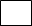 INFORMACIÓN PARA TENER EN CUENTA* Este formato fue creado en respuesta a las necesidades de realizar un control a los procesos de selección de docentes para los eventos de formación de extensión y proyección social y acorde a los lineamientos del sistema de gestión de calidad institucional. * Debe ser firmado por el docente coordinador de extensión de cada facultad y por el representante de la facultad o dependencia que realiza el proceso de selección.* Debe ser enviado a la coordinación de Educación Continuada por el docente coordinador de extensión de cada facultad a través de correo electrónico en formato pdf en el momento que se presenta la propuesta del evento.___________________________________ Firma Docente Coordinador de Extensión Facultad	___________________________________Firma Representante Facultad o Dependencia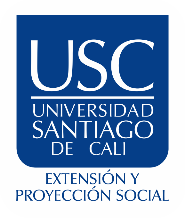 Formato DE SELECCIÓN DOCENTES PARA EVENTOS DE formación de extensión Y proyección social 